"Φαντάσου ότι είσαι ένας από τους τρεις σωματοφύλακες Ποια μηνύματα  θα μετέφερες στο σύμπαν με το διαστημόπλοιο σου;"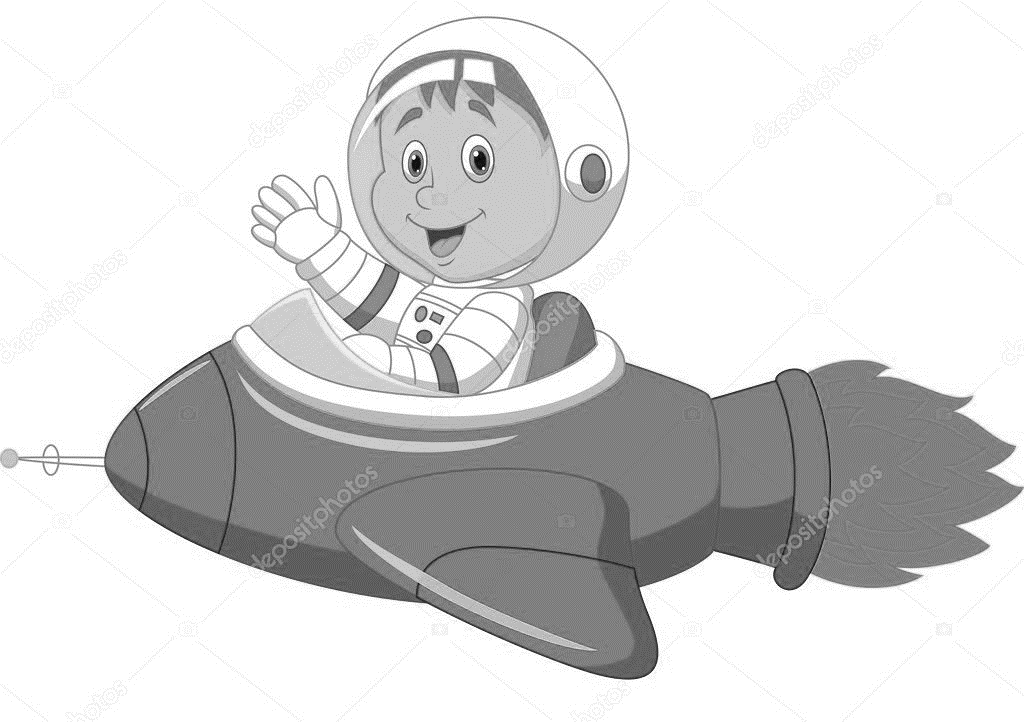 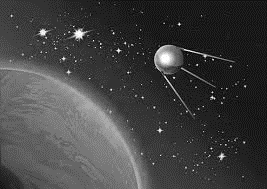 